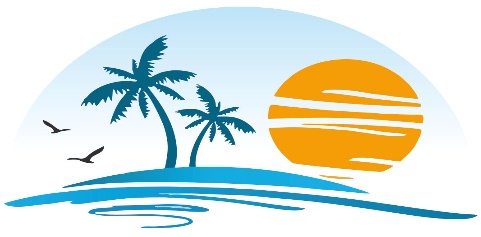 Услуги в отелеКрытый ресторан / 1штОткрытый ресторан /1штВзрослый бассейн /1штДетский бассейн /1штБассейн с горками /1штЛобби - бар /1штСервисный  бар / 1штБар у бассейна 1штПляжный бар /1штРесторан  Aля карт /6 штКондитерская / 1штБезпроводный Интернет в общественных местахКруглосуточное обслуживание  номеровСлужба сообщений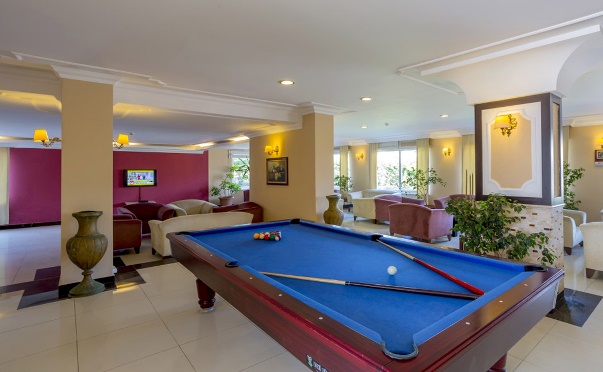 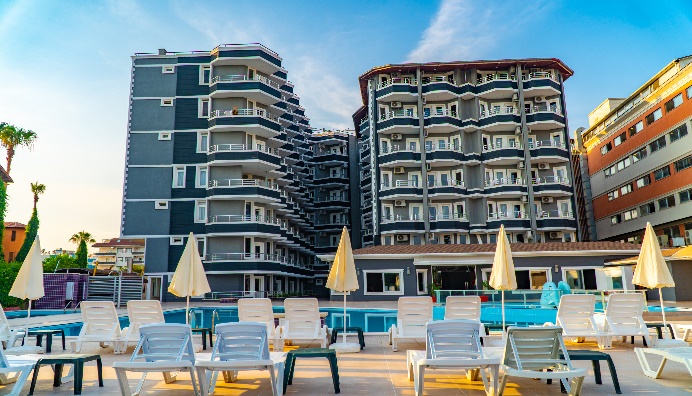  РасстоянияК  морю: 0До аэропорта Газипаша: 55 кмДо центра Алании: 24 кмДо  центра Анталии: 140  кмОбщий транспорт: Такси, МикроавтобусКомната врачаТурецкая баняСаунаМассажный салонПарикмахерскаяИгравой залФотоМаркетВитаминный бар Кальян КафеДетская кроватьВалютные операцииУслуга пробуждения  часы еды и напитковЗавтрак 07:00 / 09:00                                                  Поздный завтрак 09:00 / 10:00 Обед 12:30 / 14:30Ужин 19:00 / 21:00Блины 10:00 / 15:00Кондитерская 10:00 / 18:00Мороженое.10:00 / 18:00Турецкая баня 10:00 / 20:00.(посещение сауны бесплатно)Масаж. 10:00 / 20:00. (Платно)Ресторан Аля Карт .19:00 / 21:00 (Платно)Лобби бар: 10:00 / 23:00Бар обслуживания: Во время едыБар у бассейна: 10:00 / 23:00Бар на пляже: 10:00 / 18:00Слайд: 10:00 / 12:00 - 14:00 / 17:00Кабинет врача : 14:00 / 15:00Рынок: 10:00 / 23:00Сауна: 10:00 / 20:00Бассейн: 07:00 / 18:00Кальян Кафе: 10:00 / 23:00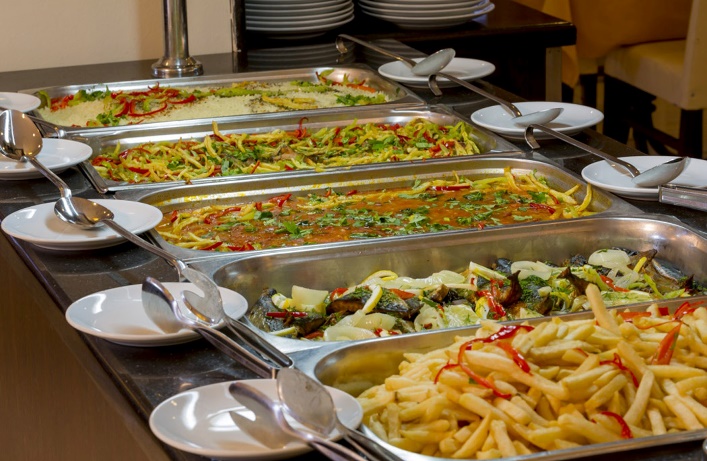 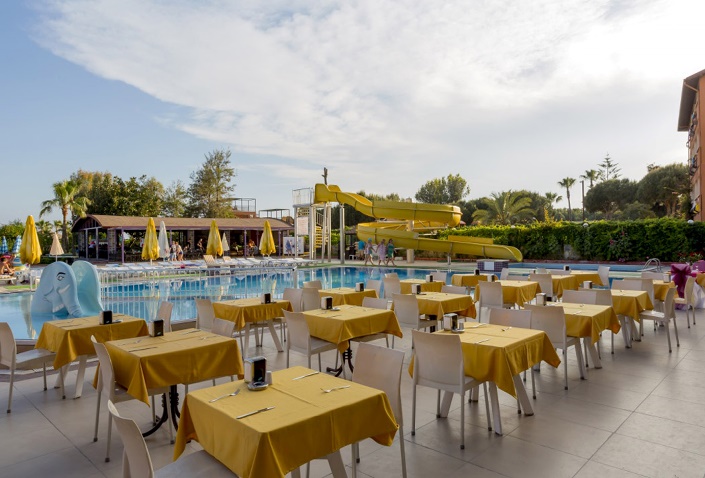 НОМЕРАсего 155 номеров вместимостью 350  человекСтандартный номер с видом на окрестности 26м 2 (2 человека) 1двуспальная кровать или 2  односпальные кровати / 34Стандартный номер с видом на море 26 м2 (2 чел,) 1 двухспальная кровать или 4 односпальные кровати / 103Garden Klub Room 26 м 2 (3 человека)1 двухспальная кровать, 2 односпальные кровати. / 11Семейный номер  40м 2 (5человека) 1двухспальная кровать, 3 односпальные кровати. / 7 шт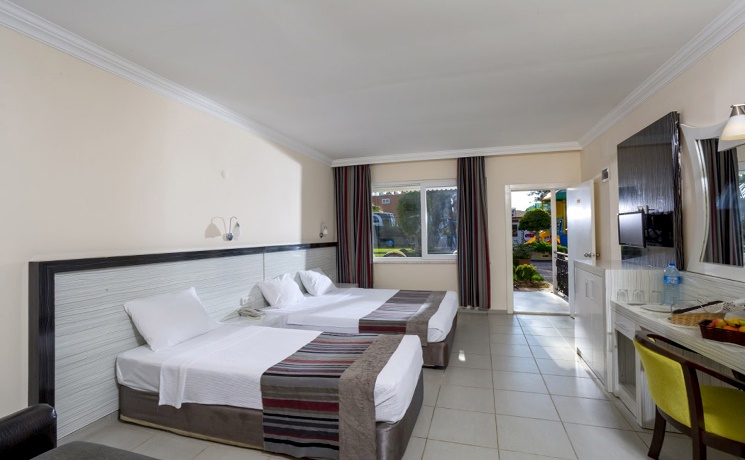 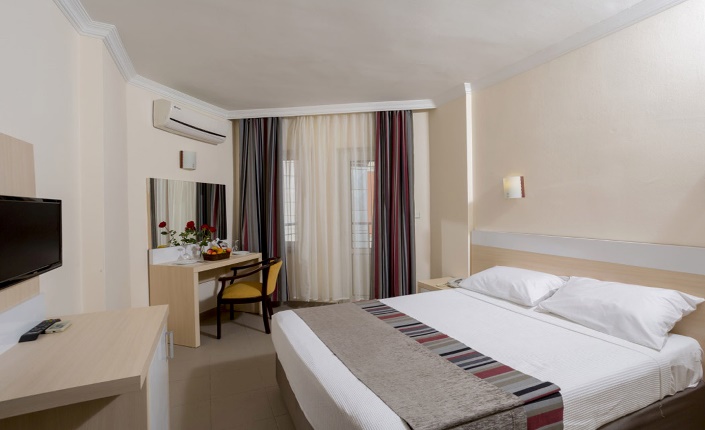 Особенности номераНомер с видом на сад и мореСпутниковая  системаВай-файФенЭлектронный сейф. ( платно)32"LCD - ТелевизорТелефон. (внутренняя линия)Дверь электронной картыМинибарСплит кондиционерБукле  материалыБалконДержатель чемоданаПаркет + пол с керамическим покрытием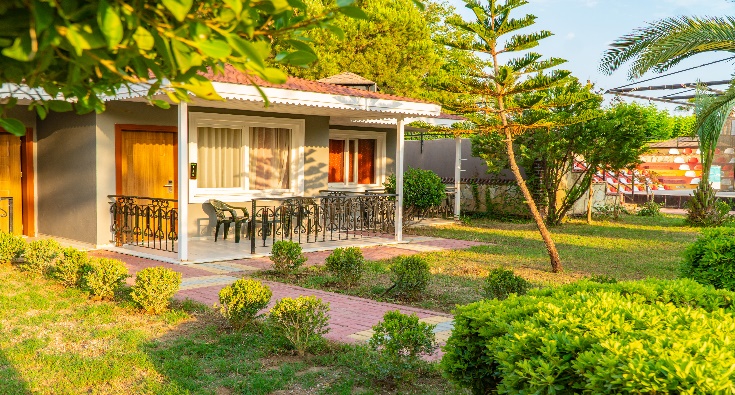 Спа  центрТурецкая баня, саунаУход за кожей. (платно)Пенный массаж. (платно)Пакеты массажа ухода. (платно)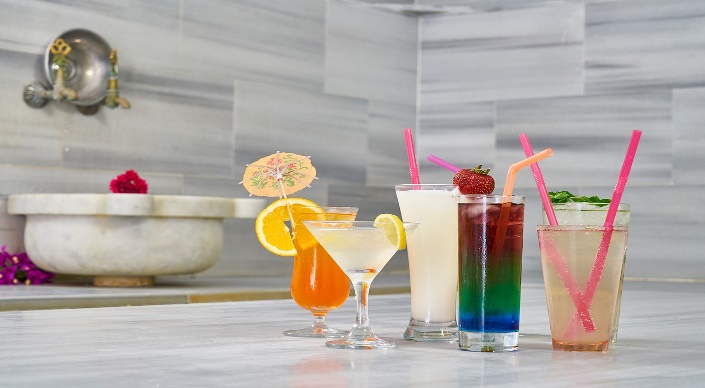 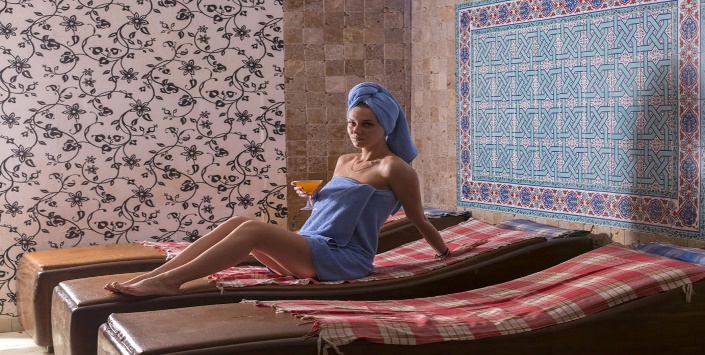  Бассейны и пляжОткрытый плавательный бассейн (150м2-150 см глубина)ткрытый детский бассейн (20м2-глубина 50см)Аквапарк (40м2 - глубина 150 см)Песочный, галечный пляж 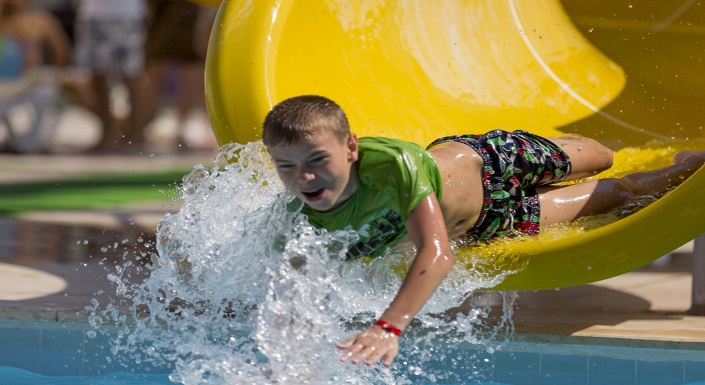 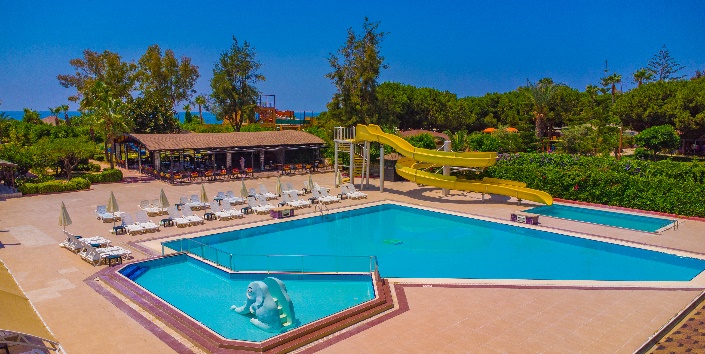  РАЗВЛЕЧЕНИЯ  И  МЕРОПРИЯТИЯЖывая музыка (определенные дни)Турецкая ночь (определенные дни)Детская игровая   площадкаМини - клубДартПляжный волейбол АэробикаАнимационное шоу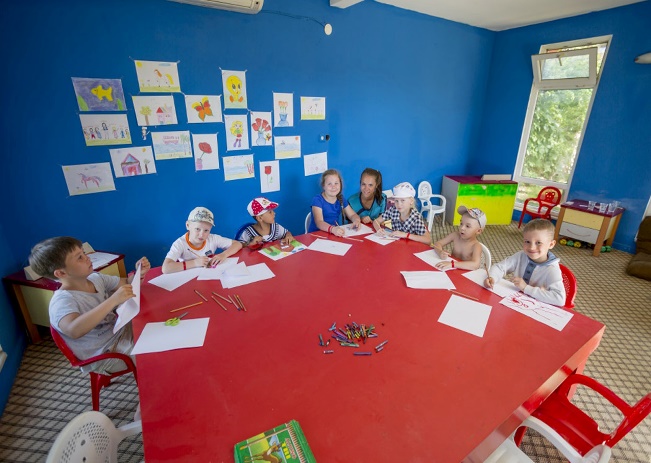 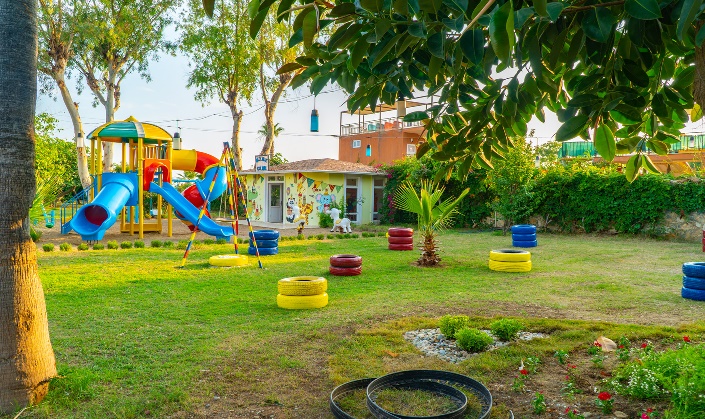 ПЛАТНЫЕ  УСЛУГИВсе иностранные напитки и напитки в бутылках: Продаются в течение всего дняОсманский ресторан Аля карте. 2 дня в неделю (бронирование) Рыбный ресторан: 2 дня в неделю. (бронирование)Мексиканский ресторан: 2 дня в неделю .(бронирование)Массаж: Различные ароматические массажиДоктор 6 дней в неделюРынок. Парикмахерская Кальянная: ЕжедневноВитаминный бар: Каждый деньМини -бар: По запросуВодные виды спорта: 7  дней а неделюИгровая комната: Каждый деньБесплатные услугиЗавтрак  ( главный ресторан )Обед ( главный ресторан )Ужин  (главный ресторан )Все местные алкогольные  безалкогольные напитки : (Все бары / рестораны  Время приемапищи Итальянский ресторан A la Carte: 2 дня в неделю ( по предварительному заказу )Завтрак в номер: По предварительному  заказуБлины: 6 дней в неделюТурецкая баня / сауна : Каждый деньУборка номера: ЕжедневноСмена белья: Два раза  в неделюСмена полотенец: Каждый деньИспользование солярия: Ежедневно (пляж ,  бассейн )Кондитерская /МороженоеОформление номера для новобрачныхМини - бар: 0,5л воды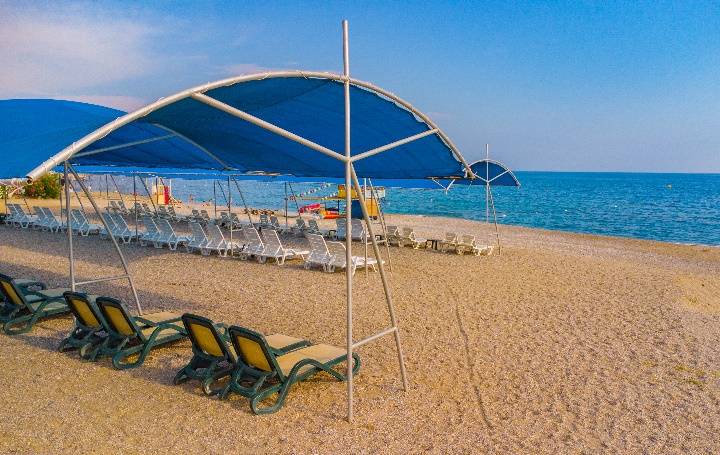 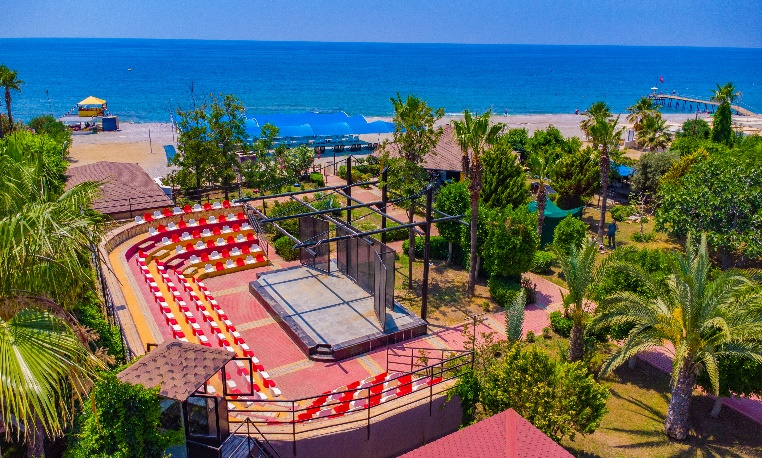 Konaklı Mahallesi Mustafa Kemal Bulvarı No:4 Alanya / ANTALYAT: +90 242 565 20 21www.mediterraneanbreezehotel.comreservation@mediterraneanbreezehotel